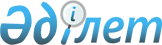 Павлодар қаласының аумағында қалалық қатынастарда жолаушылар мен багажды тұрақты автомобильді тасымалдауға сараланған тарифті белгілеу туралыПавлодар облысы Павлодар қаласы әкімдігінің 2022 жылғы 18 қарашадағы № 1861/3 қаулысы. Қазақстан Республикасының Әділет министрлігінде 2022 жылғы 21 қарашада № 30640 болып тіркелді.
      Ескерту. 01.12.2022 бастап қолданысқа енгізіледі - осы қаулының 3-тармағымен.
      Қазақстан Республикасының "Автомобиль көлігі туралы" Заңының 19-бабына, Қазақстан Республикасы "Қазақстан Республикасындағы жергілікті мемлекеттік басқару және өзін-өзі басқару туралы" Заңының 31-бабына сәйкес, Павлодар қаласының әкімдігі ҚАУЛЫ ЕТЕДІ:
      1. Павлодар қаласының аумағында қалалық қатынастарда жолаушылар мен багажды тұрақты автомобильді тасымалдауға сараланған тариф келесі мөлшерде белгіленсін:
      1) электронды төлем жүйесі арқылы, Интернет желісі және байланыс құрылғысы арқылы жол жүру үшін қолма-қол ақшасыз төлеу кезінде – 100 (жүз) теңге; 
      2) жол ақысын қолма-қол төлеу кезінде – 200 (екі жүз) теңге.
      Ескерту. 1-тармақ жаңа редакцияда – Павлодар облысы Павлодар қаласы әкімдігінің 19.12.2023 № 1803/2 (алғашқы ресми жарияланған күнінен кейін күнтізбелік он күн өткен соң қолданысқа енгізіледі) қаулысымен.


      2. Осы қаулының орындалуын бақылау Павлодар қаласы әкімінің жетекшілік ететін орынбасарына жүктелсін.
      3. Осы қаулы 2022 жылғы 1 желтоқсаннан бастап қолданысқа енгізіледі.
       "КЕЛІСІЛДІ"
      Павлодар қалалық
      мәслихаты
					© 2012. Қазақстан Республикасы Әділет министрлігінің «Қазақстан Республикасының Заңнама және құқықтық ақпарат институты» ШЖҚ РМК
				
      Павлодар қаласының әкімі 

А. Байханов
